PHI ALPHA IOTA IOTA HONOR SOCIETY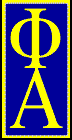 FOR SOCIAL WORKPhi Alpha Honor Society Chapter Constitution University of North Carolina at Pembroke1 University DrivePembroke NC, 28372Phi Alpha is devoted to promote a closer bond among students of social work and to enter into more intimate fellowship with those dedicated to the promotion of humanitarian goals and ideals by a professional group which quality educational preparation is deemed imperative, students and faculty involved in social work education at UNCP resolve to sponsor a Chapter of Phi Alpha National Honor Society, thereby to foster high standards of education for social work and to invite into membership those who have attained excellence of scholarship and distinction of achievement as students of social work. ARTICLE 1The Supreme LawThis chapter of Phi Alpha shall be affiliated with the organization known as Phi Alpha Honor Society and to its National Council. The Constitution, membership and program shall be consistent with the Constitution and Statutes of the national organization.ARTICLE 11PurposesThe purpose of this chapter of Phi Alpha Iota Iota shall be: Section 1. 	To recognize and promote scholastic achievement among students and faculty involved in the undergraduate or graduate social work program at UNCP. Section 2. 	To recognize, improve and further the goals of social work in the community, state, nation and world. Section 3. 	To stimulate interest in preparation for a career in social work. Section 4. 	To encourage continued study and research at the undergraduate level, the graduate level, and in professional practice. Section 5. 	To recognize those professional social workers and others whose service, contributions and leadership are held in esteem.ARTICLE IIIGovernmentSection 1. 	To supreme governing body shall be the National Council as defined in the National Constitution. Section 2. 	The governing body of this Chapter shall be the duly elected officers and the Executive Committee as defined in the By-Laws.ARTICLE IVMembershipSection 1. 	Any undergraduate or graduate social work student enrolled at UNCP who meets the qualifications set forth in the By-Laws shall be eligible for active membership. Section 2. 	Faculty members having an official connection with the social work curriculum may be granted membership upon invitation of the Executive Committee and approval of the Chapter membership. Section 3. 	Honorary membership may be granted to professional social workers and others whose support of social work education and practice merit such recognition. Section 4.	Volunteer hours submitted for membership or additional recognition must have taking place within the past six months of application for initial induction or continuing volunteer efforts. Section 5.	Volunteer hours will only be accepted if the chapter member has directly volunteer services into the community. Volunteer hours must be related to social work practice and should take place in either non-profit organizations or social work related services and programs at University of North Carolina at Pembroke. See examples below: Goodwill StoreChild Advocacy CentersHealthy Start CentersRape Crisis CentersHabitat for Humanity ProgramsFood Bank Programs Domestic Violence CentersBoys & Girls ClubsSection 6.	Chapter members must maintain active status by attending at a minimum of one meeting, one event per semester, and one induction ceremony per academic year after being inducted. ARTICLE VInsigniaSection 1. 	The official logo of the society shall be the Phi Alpha Key which was approved by the National Honor Society Committee. The key shall be issued to and worn only by members of the society. Section 2. 	Colors of the society shall be blue and gold as established by the National Honor Society Committee. Royal blue and light gold are preferred. Section 3.	White cords will be awarded for the first (1st) additional volunteer recognition. Gold and silver cords will be awarded for the second (2nd) additional volunteer recognition. Section 3. 	Certificates of membership shall be issued to all new members at the chapter’s initiation ceremony.ARTICLE VIMeetingsSection 1.	Chapter meetings shall be held a minimum of two times during the academic year. Section 2. 	Chapter meetings will be scheduled to allow for both BSW and MSW participation. ARTICLE VIIConstitutional AmendmentsSection 1. 	This Constitution may be amended by a majority vote of the Executive Committee and upon ratification by a three-fourths vote of the active chapter membership. Section 2. 	Amendments may be proposed to the Executive Committee by any active member of the chapter.BY-LAWS Effective Date: ____________________  CHAPTER 1Officers of the Executive CommitteeSection 1. 	The officers of the organization shall consist of a President, MSW Vice-President, BSW Vice-President, and Secretary-Treasurer to be elected by a majority vote of the membership. Elections will be held once per academic year.Section 2. 	The President shall preside at meetings of the chapter; appoint such committees as may be provided for by Chapter Constitution or By-Laws or by vote of the chapter; call special meetings of the chapter; be responsible for all Chapters reports; perform the duties or ritual chair at initiation ceremonies, and promote the welfare of the Society and Chapter. Section 3. 	The MSW and BSW Vice-Presidents shall perform all duties of the President in the latter’s absence or disability and any other duties assigned by the President. MSW and BSW Vice-Presidents shall coordinate meetings to accommodate the MSW and BSW programs schedules, facilitate these meetings, and record minutes of these meetings.Section 4. 	The duties of the Secretary-Treasurer shall be as follows:  	a. 	To record minutes of officer meetings.b. 	To forward to the Treasurer of the Executive Council the following the national initiation fee for each student and faculty initiate prior to his or her acceptance into membership. c.	 Fulfill such additional duties as may be required by the Executive Committee or by the Chapter Constitution, the By-Laws, resolutions, or vote of the Chapter membership. Section 5. 	A faculty member in the undergraduate or graduate social work program shall serve as the faculty advisor.CHAPTER IIOrganization and ProceduresSection 1. 	The Executive Committee shall consist of the President, MSW and BSW Vice Presidents, and Secretary-Treasurer, with consultation from the faculty advisor as needed. Section 2. 	The Chapter shall meet in official sessions at least twice per academic year. Section 3. 	Standing Committees may be appointed by the President with the approval of the Executive Committee. Section 4. 	Special committees may be appointed by the President with the approval of the Executive Committee. Section 5. 	The Chapter year shall begin on July 1 and end on June 30. Section 6. 	The Chapter shall maintain adequate and accurate records of its membership activities and finances. Such records shall be kept in such a way as to serve as a permanent and historical record. Section 7. 	Election of officers shall be held once each year and at other times as needed if a vacancy occurs.CHAPTER IIIMembershipSection 1. 	A social work student is eligible for active membership after achieving the following National/Chapter minimum requirements: Undergraduate Students:Accepted into the UNCP Bachelor of Social Work (BSW) ProgramEnrolled in the BSW Program, at the time of applicationEarned a minimum of 9 semester hours or equivalent in required social work coursesAchieved an overall grade point average of 3.0 or above, at the time of application and a 3.25 grade point average in all social work course work. Completion of 20 documented volunteer hours, in a social work or social service setting, since being accepted into the program. Please note that service hours completed as a course requirement do not count towards the required 20 hours.  Graduate StudentsAccepted into the UNCP Master of Social Work (MSW) ProgramEnrolled in the MSW Program, at the time of applicationCompleted one semester and earned a minimum of 8 semester hours or equivalent in Social Work Achieved an overall grade point average of 3.50 or above, at the time of applicationCompletion of 20 documented volunteer hours, in a social work or social service setting, since being accepted into the program. Please note that service hours completed as a course requirement do not count towards the required 20 hours.  Section 2. 	Attendance at the induction ceremony is required for acceptance as a member. Section 3. 	A faculty member may be granted membership by invitation of the Executive Committee and approval of the Chapter membership. Section 4. 	The Executive Committee with the approval of the membership, may grant Honorary Membership to a maximum of two individuals per year who have made outstanding contributions to the field of social work. Honorary members shall not be assessed membership dues. Section 5. 	The method of granting membership shall be in accordance with procedures established by the local chapter. Section 6. 	Any member may be expelled from membership for reasons of academic or personal conduct unbecoming a student of social work, by a three-fourths vote of the chapter, after a thorough investigation has been made by the Executive Committee, and the members so charged has been granted an impartial hearing before the Executive Committee. Dismissal from the Social Work program or University is cause for automatic recommendation for expulsion.CHAPTER IVRecognitions for Additional Volunteer EffortsSection 1.	A Phi Alpha member is eligible to apply for recognition for volunteer efforts completed beyond those used for initial or active membership requirements by meeting the following criteria:Currently hold Phi Alpha Membership (from UNCP charter or other accredited social work program charter)Currently accepted and enrolled UNCP BSW or MSW student.Current overall grade point average at or above 3.0 for BSW students (3.25 in social work courses) and at or above 3.5 for MSW students.Completion of 20 documented volunteer hours, in a social work or social service setting, beyond those previously submitted for membership to Phi Alpha. Please note that service hours completed as a course requirement do not count towards the required 20 hours.  Attendance/participation at a minimum of one chapter meeting and one chapter event per semester. Section 2. 	Attendance at the induction ceremony is required to earn/ be awarded additional recognition. CHAPTER IVDuesSection 1. 	For those accepted into Phi Alpha for the first time, there is a one-time fee of $35.00-40.00 for the honor cord and national membership/certificate. Section 2. 	The cost for the induction ceremony will vary each semester based on applicants.CHAPTER VAmendmentsThese By-Laws may be amended by a majority vote of the Executive Committee and upon ratification by a three-fourths vote of the membership. AFFIRMATIVE ACTION STATEMENTMembership shall be available to all eligible persons without regard to age, gender, color, race, creed, ethnic or national origin, political or sexual orientation, or disability.